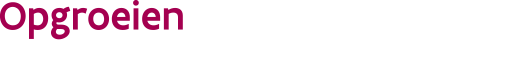 ////////////////////////////////////////////////////////////////////////////////////////////////////////////////////////////////////////////////////////////////////////////////////////////////////////////////////////////////////////////////////////////////////Waarvoor dient dit formulier?Met dit formulier vraag je de toekenning aan als consultatiebureau-arts aan voor de andere opdracht ‘projectteamlid’.Wat betekent de opdracht ‘projectteamlid’?Opgroeien stelt een groep samen van consultatiebureau-artsen die vanuit hun kennis en ervaring op regelmatige basis actief willen meewerken een bepaald project.   Voor deze opdrachten krijg je als consultatiebureau-arts een vergoeding.Waar kan je terecht voor meer informatie?Voor vragen kan je terecht bij de klantenbeheerders via cbartsen@kindengezin.be. Aan wie bezorg je de aanvraag?Je bezorgt de aanvraag aan Opgroeien via e-mail naar cbartsen@kindengezin.be. Bezorg je het formulier via een versleutelde e-mail? Bezorg ons na het versturen het nodige paswoord.Aan welke voorwaarden moet je formulier voldoen?Het formulier moet volledig ingevuld en ondertekend zijn.Identificatiegegevens van de aanvragerIdentificatiegegevens van de aanvragerIdentificatiegegevens van de aanvragerIdentificatiegegevens van de aanvragerIdentificatiegegevens van de aanvragerIdentificatiegegevens van de aanvragerIdentificatiegegevens van de aanvragerIdentificatiegegevens van de aanvragerIdentificatiegegevens van de aanvragerPersoonlijke gegevensPersoonlijke gegevensPersoonlijke gegevensPersoonlijke gegevensPersoonlijke gegevensPersoonlijke gegevensPersoonlijke gegevensPersoonlijke gegevensPersoonlijke gegevensnaam naam voornaamvoornaamrijksregisternummerrijksregisternummeraanvraag en verklaring op erewoordaanvraag en verklaring op erewoordaanvraag en verklaring op erewoordaanvraag en verklaring op erewoordaanvraag en verklaring op erewoordaanvraag en verklaring op erewoordaanvraag en verklaring op erewoordaanvraag en verklaring op erewoordaanvraag en verklaring op erewoordIk ben consultatiebureau-arts en beschik over :Ik ben consultatiebureau-arts en beschik over :Ik ben consultatiebureau-arts en beschik over :Ik ben consultatiebureau-arts en beschik over :Ik ben consultatiebureau-arts en beschik over :Ik ben consultatiebureau-arts en beschik over :Ik ben consultatiebureau-arts en beschik over :Ik ben consultatiebureau-arts en beschik over :Ik ben consultatiebureau-arts en beschik over :een erkenning als consultatiebureau-arts.een erkenning als consultatiebureau-arts.een erkenning als consultatiebureau-arts.een erkenning als consultatiebureau-arts.een erkenning als consultatiebureau-arts.een erkenning als consultatiebureau-arts.een erkenning als consultatiebureau-arts.een erkenning als consultatiebureau-arts.Ik ben consultatiebureau-arts en verklaar:Ik ben consultatiebureau-arts en verklaar:Ik ben consultatiebureau-arts en verklaar:Ik ben consultatiebureau-arts en verklaar:Ik ben consultatiebureau-arts en verklaar:Ik ben consultatiebureau-arts en verklaar:Ik ben consultatiebureau-arts en verklaar:Ik ben consultatiebureau-arts en verklaar:Ik ben consultatiebureau-arts en verklaar:minstens 50 gewone zittingen te hebben uitgevoerd.minstens 50 gewone zittingen te hebben uitgevoerd.minstens 50 gewone zittingen te hebben uitgevoerd.minstens 50 gewone zittingen te hebben uitgevoerd.minstens 50 gewone zittingen te hebben uitgevoerd.minstens 50 gewone zittingen te hebben uitgevoerd.minstens 50 gewone zittingen te hebben uitgevoerd.minstens 50 gewone zittingen te hebben uitgevoerd.Ondertekening van de aanvragerOndertekening van de aanvragerOndertekening van de aanvragerOndertekening van de aanvragerOndertekening van de aanvragerOndertekening van de aanvragerOndertekening van de aanvragerOndertekening van de aanvragerOndertekening van de aanvragerIk verbind mij ertoe alle wijzigingen van gegevens door te geven aan Opgroeien regie. Door ondertekening van dit formulier verklaar ik op erewoord dat alle gegevens voor waar zijn ingevuld.Ik verbind mij ertoe alle wijzigingen van gegevens door te geven aan Opgroeien regie. Door ondertekening van dit formulier verklaar ik op erewoord dat alle gegevens voor waar zijn ingevuld.Ik verbind mij ertoe alle wijzigingen van gegevens door te geven aan Opgroeien regie. Door ondertekening van dit formulier verklaar ik op erewoord dat alle gegevens voor waar zijn ingevuld.Ik verbind mij ertoe alle wijzigingen van gegevens door te geven aan Opgroeien regie. Door ondertekening van dit formulier verklaar ik op erewoord dat alle gegevens voor waar zijn ingevuld.Ik verbind mij ertoe alle wijzigingen van gegevens door te geven aan Opgroeien regie. Door ondertekening van dit formulier verklaar ik op erewoord dat alle gegevens voor waar zijn ingevuld.Ik verbind mij ertoe alle wijzigingen van gegevens door te geven aan Opgroeien regie. Door ondertekening van dit formulier verklaar ik op erewoord dat alle gegevens voor waar zijn ingevuld.Ik verbind mij ertoe alle wijzigingen van gegevens door te geven aan Opgroeien regie. Door ondertekening van dit formulier verklaar ik op erewoord dat alle gegevens voor waar zijn ingevuld.Ik verbind mij ertoe alle wijzigingen van gegevens door te geven aan Opgroeien regie. Door ondertekening van dit formulier verklaar ik op erewoord dat alle gegevens voor waar zijn ingevuld.Ik verbind mij ertoe alle wijzigingen van gegevens door te geven aan Opgroeien regie. Door ondertekening van dit formulier verklaar ik op erewoord dat alle gegevens voor waar zijn ingevuld.datumdatumdagmaandjaarhandtekeninghandtekeningvoor- en achternaamvoor- en achternaamBezorg dit formulier aan Opgroeien regieOpgroeien Regie Team VoorzieningenbeleidKlantenmanagement artsen en consultatiebureausHallepoortlaan 27
1060  BRUSSELTel: 02/ 533 14 70Email: cbartsen@kindengezin.beBezorg dit formulier aan Opgroeien regieOpgroeien Regie Team VoorzieningenbeleidKlantenmanagement artsen en consultatiebureausHallepoortlaan 27
1060  BRUSSELTel: 02/ 533 14 70Email: cbartsen@kindengezin.beBezorg dit formulier aan Opgroeien regieOpgroeien Regie Team VoorzieningenbeleidKlantenmanagement artsen en consultatiebureausHallepoortlaan 27
1060  BRUSSELTel: 02/ 533 14 70Email: cbartsen@kindengezin.beBezorg dit formulier aan Opgroeien regieOpgroeien Regie Team VoorzieningenbeleidKlantenmanagement artsen en consultatiebureausHallepoortlaan 27
1060  BRUSSELTel: 02/ 533 14 70Email: cbartsen@kindengezin.beBezorg dit formulier aan Opgroeien regieOpgroeien Regie Team VoorzieningenbeleidKlantenmanagement artsen en consultatiebureausHallepoortlaan 27
1060  BRUSSELTel: 02/ 533 14 70Email: cbartsen@kindengezin.beBezorg dit formulier aan Opgroeien regieOpgroeien Regie Team VoorzieningenbeleidKlantenmanagement artsen en consultatiebureausHallepoortlaan 27
1060  BRUSSELTel: 02/ 533 14 70Email: cbartsen@kindengezin.beBezorg dit formulier aan Opgroeien regieOpgroeien Regie Team VoorzieningenbeleidKlantenmanagement artsen en consultatiebureausHallepoortlaan 27
1060  BRUSSELTel: 02/ 533 14 70Email: cbartsen@kindengezin.beBezorg dit formulier aan Opgroeien regieOpgroeien Regie Team VoorzieningenbeleidKlantenmanagement artsen en consultatiebureausHallepoortlaan 27
1060  BRUSSELTel: 02/ 533 14 70Email: cbartsen@kindengezin.beBezorg dit formulier aan Opgroeien regieOpgroeien Regie Team VoorzieningenbeleidKlantenmanagement artsen en consultatiebureausHallepoortlaan 27
1060  BRUSSELTel: 02/ 533 14 70Email: cbartsen@kindengezin.be